Необходимо изучить представленный учебный материал и ответить на вопросы в конце задания, а также ответить на представленные вопросы . Ответы  выслать преподавателю Филиппову В.Н на Viber 89504345857. Также ответы можно присылать на электронную почту: valera.filippov.2018@mail.ruСпособы обработки поверхности металлов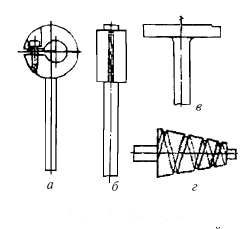 Контрольные вопросы:Что такое притирка поверхности?Виды притиркиИнструмент и материалы для проведения притирки поверхностиЧто такое полирование и его назначение?